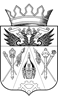 АДМИНИСТРАЦИЯ ИСТОМИНСКОГО СЕЛЬСКОГО ПОСЕЛЕНИЯ АКСАЙСКОГО РАЙОНА РОСТОВСКОЙ ОБЛАСТИПОСТАНОВЛЕНИЕ  от   29.10.2018 год                          х. Островского                                 № 237Об утверждении Плана мероприятий по реализации Стратегии социально-экономического развитияИстоминского сельского поселения на период до 2030 годаВ соответствии с Федеральным законом от 28.06.2014 № 172-ФЗ «О стратегическом планировании в Российской Федерации», Областным законом от 20.10.2015 № 416-ЗС «О стратегическом планировании в Ростовской области», на основании положений Стратегии социально-экономического развития Истоминского сельского поселения на период до 2030 года постановляю:1. Утвердить План мероприятий по реализации Стратегии социально-экономического развития Истоминского сельского поселения на период до 2030 года согласно приложению.2. Заместителю, специалистам администрации и руководителям муниципальных учреждений Истоминского сельского поселения в пределах предоставленных полномочий по курируемым направлениям обеспечить реализацию Плана мероприятий по реализации Стратегии социально-экономического развития Истоминского сельского поселения на период 
до 2030 года.3. Настоящее постановление вступает в силу со дня его официального опубликования, но не ранее 1 января 2019 г.4. Контроль за выполнением настоящего постановления возложить на заместителя главы администрации Кудовба Д.А.Глава администрации Истоминского сельского поселения	Л. Н. ФлютаПостановление вноситСектор экономики и финансовПриложение к постановлениюАдминистрации Истоминского сельского поселенияот 29.10.2018  237ПЛАН мероприятий по реализации Стратегии социально-экономического развития Истоминского сельского поселения на период до 2030 года* Реализация внепрограммных мероприятий осуществляется в рамках исполнения нормативных правовых актов Администрации Истоминского сельского поселения, поручений главы администрации Истоминского сельского поселения, региональных проектов, направленных на реализацию федеральных и национальных проектов, приоритетных инвестиционных проектов и иных документов, связанных с обеспечением достижения целей Стратегии социально-экономического развития Истоминского сельского поселения на период до 2030 года.** Указанные органы и организации участвуют в реализации мероприятия по согласованию.№п/пНаименование мероприятия, стратегической проектной инициативыОтветственный исполнительИнструмент реализации (наименование государственной программы Ростовской области / внепрограммное мероприятие* / иное)Этапы реализацииЭтапы реализацииЭтапы реализации№п/пНаименование мероприятия, стратегической проектной инициативыОтветственный исполнительИнструмент реализации (наименование государственной программы Ростовской области / внепрограммное мероприятие* / иное)I этап (2019 – 2021 годы)II этап (2022 – 2024 годы)III этап (2025 – 2030 годы)1234556677I.Развитие человеческого капитала.I.Развитие человеческого капитала.I.Развитие человеческого капитала.I.Развитие человеческого капитала.I.Развитие человеческого капитала.I.Развитие человеческого капитала.I.Развитие человеческого капитала.I.Развитие человеческого капитала.I.Развитие человеческого капитала.I.Развитие человеческого капитала.Развитие социально-культурного потенциала (культурного, духовного потенциала, развитие спорта и спортивной инфраструктуры)Развитие социально-культурного потенциала (культурного, духовного потенциала, развитие спорта и спортивной инфраструктуры)Развитие социально-культурного потенциала (культурного, духовного потенциала, развитие спорта и спортивной инфраструктуры)Развитие социально-культурного потенциала (культурного, духовного потенциала, развитие спорта и спортивной инфраструктуры)Развитие социально-культурного потенциала (культурного, духовного потенциала, развитие спорта и спортивной инфраструктуры)Развитие социально-культурного потенциала (культурного, духовного потенциала, развитие спорта и спортивной инфраструктуры)Развитие социально-культурного потенциала (культурного, духовного потенциала, развитие спорта и спортивной инфраструктуры)Развитие социально-культурного потенциала (культурного, духовного потенциала, развитие спорта и спортивной инфраструктуры)Развитие социально-культурного потенциала (культурного, духовного потенциала, развитие спорта и спортивной инфраструктуры)Развитие социально-культурного потенциала (культурного, духовного потенциала, развитие спорта и спортивной инфраструктуры)1.Культура1.Культура1.Культура1.Культура1.Культура1.Культура1.Культура1.Культура1.Культура1.КультураДинамические целиДинамические целиДинамические целиДинамические целиДинамические целиДинамические целиДинамические целиДинамические целиДинамические целиДинамические цели1. Увеличение количества проведенных мероприятий учреждений культуры)1. Увеличение количества проведенных мероприятий учреждений культуры)1. Увеличение количества проведенных мероприятий учреждений культуры)1. Увеличение количества проведенных мероприятий учреждений культуры)1. Увеличение количества проведенных мероприятий учреждений культуры)1. Увеличение количества проведенных мероприятий учреждений культуры)1. Увеличение количества проведенных мероприятий учреждений культуры)1. Увеличение количества проведенных мероприятий учреждений культуры)1. Увеличение количества проведенных мероприятий учреждений культуры)1. Увеличение количества проведенных мероприятий учреждений культуры)Индикатор 1. Количество проведенных мероприятий учреждений культуры (мероприятий учреждений культуры в год) (на конец этапа)Индикатор 1. Количество проведенных мероприятий учреждений культуры (мероприятий учреждений культуры в год) (на конец этапа)Индикатор 1. Количество проведенных мероприятий учреждений культуры (мероприятий учреждений культуры в год) (на конец этапа)Индикатор 1. Количество проведенных мероприятий учреждений культуры (мероприятий учреждений культуры в год) (на конец этапа)809809817817824824Структурная цельСтруктурная цельСтруктурная цельСтруктурная цельСтруктурная цельСтруктурная цельСтруктурная цельСтруктурная цельСтруктурная цельСтруктурная цель1. Формирование учреждений культуры современных форматов1. Формирование учреждений культуры современных форматов1. Формирование учреждений культуры современных форматов1. Формирование учреждений культуры современных форматов1. Формирование учреждений культуры современных форматов1. Формирование учреждений культуры современных форматов1. Формирование учреждений культуры современных форматов1. Формирование учреждений культуры современных форматов1. Формирование учреждений культуры современных форматов1. Формирование учреждений культуры современных форматовПриоритетные задачи и мероприятияПриоритетные задачи и мероприятияПриоритетные задачи и мероприятияПриоритетные задачи и мероприятияПриоритетные задачи и мероприятияПриоритетные задачи и мероприятияПриоритетные задачи и мероприятияПриоритетные задачи и мероприятияПриоритетные задачи и мероприятияПриоритетные задачи и мероприятияЗадача 1. Повышение качества кадрового обеспечения в отрасли культуры и искусстваЗадача 1. Повышение качества кадрового обеспечения в отрасли культуры и искусстваЗадача 1. Повышение качества кадрового обеспечения в отрасли культуры и искусстваЗадача 1. Повышение качества кадрового обеспечения в отрасли культуры и искусстваЗадача 1. Повышение качества кадрового обеспечения в отрасли культуры и искусстваЗадача 1. Повышение качества кадрового обеспечения в отрасли культуры и искусстваЗадача 1. Повышение качества кадрового обеспечения в отрасли культуры и искусстваЗадача 1. Повышение качества кадрового обеспечения в отрасли культуры и искусстваЗадача 1. Повышение качества кадрового обеспечения в отрасли культуры и искусстваЗадача 1. Повышение качества кадрового обеспечения в отрасли культуры и искусства1.Мероприятие 1.1. Создание эффективной системы мотивации талантливой молодежи на получение образования в области культуры и искусства и системы мотивации молодых специалистов творческих профессий на работу в учреждениях культуры и искусства областиАдминистрация Истоминского сельского поселения и МБУК ИСП «Дорожный СДК»Муниципальная программа «Культура» и внепрограммное мероприятие*I – IIII – IIII – IIII – IIII – IIII – III2.Мероприятие 1.2. Поддержка квалифицированных специалистов отрасли культуры, в том числе работающих в сельской местностиАдминистрация Истоминского сельского поселения и МБУК ИСП «Дорожный СДК»Муниципальная программа «Культура» и внепрограммное мероприятие*I – IIII – IIII – IIII – IIII – IIII – IIIМероприятие 1.3. Проведение праздничных и социально-значимых мероприятий поселенческого уровняАдминистрация Истоминского сельского поселения и МБУК ИСП «Дорожный СДК»Муниципальная программа «Культура» и внепрограммное мероприятие*Задача 2. Повышение доступности и качества услуг учреждений культуры и искусства для населения независимо от уровня доходов, социального статуса и места проживанияЗадача 2. Повышение доступности и качества услуг учреждений культуры и искусства для населения независимо от уровня доходов, социального статуса и места проживанияЗадача 2. Повышение доступности и качества услуг учреждений культуры и искусства для населения независимо от уровня доходов, социального статуса и места проживанияЗадача 2. Повышение доступности и качества услуг учреждений культуры и искусства для населения независимо от уровня доходов, социального статуса и места проживанияЗадача 2. Повышение доступности и качества услуг учреждений культуры и искусства для населения независимо от уровня доходов, социального статуса и места проживанияЗадача 2. Повышение доступности и качества услуг учреждений культуры и искусства для населения независимо от уровня доходов, социального статуса и места проживанияЗадача 2. Повышение доступности и качества услуг учреждений культуры и искусства для населения независимо от уровня доходов, социального статуса и места проживанияЗадача 2. Повышение доступности и качества услуг учреждений культуры и искусства для населения независимо от уровня доходов, социального статуса и места проживанияЗадача 2. Повышение доступности и качества услуг учреждений культуры и искусства для населения независимо от уровня доходов, социального статуса и места проживанияЗадача 2. Повышение доступности и качества услуг учреждений культуры и искусства для населения независимо от уровня доходов, социального статуса и места проживания3.Мероприятие 2.1. Разработка проектно-сметной документации на строительство и реконструкцию объектов культурно-досуговых организаций клубного типа на территории сельского поселения Администрация Истоминского сельского поселения и МБУК ИСП «Дорожный СДК»Муниципальная программа «Культура» и внепрограммное мероприятие*II – IIIII – IIIII – IIIII – IIIII – IIIII – III4.Мероприятие 2.2. Обновление компьютерного оборудования и оргтехники учреждений культуры, 100-процентное обеспечение учреждений культуры высокоскоростным подключением к сети информационно-телекоммуникационной сети «Интернет»Администрация Истоминского сельского поселения и МБУК ИСП «Дорожный СДК»Муниципальная программа «Культура» и внепрограммное мероприятие*I – IIII – IIII – IIII – IIII – IIII – IIIЗадача 3. Повышение привлекательности учреждений культуры Истоминского сельского поселения для жителей и гостей регионаЗадача 3. Повышение привлекательности учреждений культуры Истоминского сельского поселения для жителей и гостей регионаЗадача 3. Повышение привлекательности учреждений культуры Истоминского сельского поселения для жителей и гостей регионаЗадача 3. Повышение привлекательности учреждений культуры Истоминского сельского поселения для жителей и гостей регионаЗадача 3. Повышение привлекательности учреждений культуры Истоминского сельского поселения для жителей и гостей регионаЗадача 3. Повышение привлекательности учреждений культуры Истоминского сельского поселения для жителей и гостей регионаЗадача 3. Повышение привлекательности учреждений культуры Истоминского сельского поселения для жителей и гостей регионаЗадача 3. Повышение привлекательности учреждений культуры Истоминского сельского поселения для жителей и гостей регионаЗадача 3. Повышение привлекательности учреждений культуры Истоминского сельского поселения для жителей и гостей регионаЗадача 3. Повышение привлекательности учреждений культуры Истоминского сельского поселения для жителей и гостей региона5.Мероприятие 3.1. Обеспечение средствами и современными методами коммуникации распространения информации о существующих возможностях проведения культурного досуга: функционирование сайтов учреждений культуры, содержащих актуальную информацию о планируемых культурных событиях, расписание работы учреждений культуры и искусства и так далее; ведение информационных страниц (группа, сообщество и тому подобное) в популярных социальных сетях – «ВКонтакте», YouTube, Instagram; использование инструментов интернет-маркетинга: SEO, SMO, SMM и другихАдминистрация Истоминского сельского поселения и МБУК ИСП «Дорожный СДК»Муниципальная программа «Культура» и внепрограммное мероприятие*I – IIII – IIII – IIII – IIII – IIII – III6.Мероприятие 3.2. Создание условий для проведения мониторинга и анализа спроса на услуги учреждений культуры по направлениям: культурно-досуговая деятельность. Администрация Истоминского сельского поселения и МБУК ИСП «Дорожный СДК»Муниципальная программа «Культура» и  внепрограммное мероприятие*I – IIII – IIII – IIII – IIII – IIII – III2. Спорт2. Спорт2. Спорт2. Спорт2. Спорт2. Спорт2. Спорт2. Спорт2. Спорт2. СпортДинамические целиДинамические целиДинамические целиДинамические целиДинамические целиДинамические целиДинамические целиДинамические целиДинамические целиДинамические цели1. Увеличение доли граждан, систематически занимающихся физической культурой и спортом1. Увеличение доли граждан, систематически занимающихся физической культурой и спортом1. Увеличение доли граждан, систематически занимающихся физической культурой и спортом1. Увеличение доли граждан, систематически занимающихся физической культурой и спортом1. Увеличение доли граждан, систематически занимающихся физической культурой и спортом1. Увеличение доли граждан, систематически занимающихся физической культурой и спортом1. Увеличение доли граждан, систематически занимающихся физической культурой и спортом1. Увеличение доли граждан, систематически занимающихся физической культурой и спортом1. Увеличение доли граждан, систематически занимающихся физической культурой и спортом1. Увеличение доли граждан, систематически занимающихся физической культурой и спортомИндикатор 1. Доля граждан, систематически занимающихся физической культурой и спортом (процентов) (на конец этапа)Индикатор 1. Доля граждан, систематически занимающихся физической культурой и спортом (процентов) (на конец этапа)Индикатор 1. Доля граждан, систематически занимающихся физической культурой и спортом (процентов) (на конец этапа)Индикатор 1. Доля граждан, систематически занимающихся физической культурой и спортом (процентов) (на конец этапа)46,646,656,356,360,060,0Структурная цельСтруктурная цельСтруктурная цельСтруктурная цельСтруктурная цельСтруктурная цельСтруктурная цельСтруктурная цельСтруктурная цельСтруктурная цель1. Увеличение доли граждан, занимающихся видами спорта, включенными в программу спартакиад учащихся и молодежи России1. Увеличение доли граждан, занимающихся видами спорта, включенными в программу спартакиад учащихся и молодежи России1. Увеличение доли граждан, занимающихся видами спорта, включенными в программу спартакиад учащихся и молодежи России1. Увеличение доли граждан, занимающихся видами спорта, включенными в программу спартакиад учащихся и молодежи России1. Увеличение доли граждан, занимающихся видами спорта, включенными в программу спартакиад учащихся и молодежи России1. Увеличение доли граждан, занимающихся видами спорта, включенными в программу спартакиад учащихся и молодежи России1. Увеличение доли граждан, занимающихся видами спорта, включенными в программу спартакиад учащихся и молодежи России1. Увеличение доли граждан, занимающихся видами спорта, включенными в программу спартакиад учащихся и молодежи России1. Увеличение доли граждан, занимающихся видами спорта, включенными в программу спартакиад учащихся и молодежи России1. Увеличение доли граждан, занимающихся видами спорта, включенными в программу спартакиад учащихся и молодежи РоссииПриоритетные задачи и мероприятияПриоритетные задачи и мероприятияПриоритетные задачи и мероприятияПриоритетные задачи и мероприятияПриоритетные задачи и мероприятияПриоритетные задачи и мероприятияПриоритетные задачи и мероприятияПриоритетные задачи и мероприятияПриоритетные задачи и мероприятияПриоритетные задачи и мероприятияЗадача 1. Увеличение уровня обеспеченности населения спортивными сооружениями, исходя из единовременной пропускной способности объектов спорта, до 57,8 процента в 2024 году и до 59,0 процента в 2030 годуЗадача 1. Увеличение уровня обеспеченности населения спортивными сооружениями, исходя из единовременной пропускной способности объектов спорта, до 57,8 процента в 2024 году и до 59,0 процента в 2030 годуЗадача 1. Увеличение уровня обеспеченности населения спортивными сооружениями, исходя из единовременной пропускной способности объектов спорта, до 57,8 процента в 2024 году и до 59,0 процента в 2030 годуЗадача 1. Увеличение уровня обеспеченности населения спортивными сооружениями, исходя из единовременной пропускной способности объектов спорта, до 57,8 процента в 2024 году и до 59,0 процента в 2030 годуЗадача 1. Увеличение уровня обеспеченности населения спортивными сооружениями, исходя из единовременной пропускной способности объектов спорта, до 57,8 процента в 2024 году и до 59,0 процента в 2030 годуЗадача 1. Увеличение уровня обеспеченности населения спортивными сооружениями, исходя из единовременной пропускной способности объектов спорта, до 57,8 процента в 2024 году и до 59,0 процента в 2030 годуЗадача 1. Увеличение уровня обеспеченности населения спортивными сооружениями, исходя из единовременной пропускной способности объектов спорта, до 57,8 процента в 2024 году и до 59,0 процента в 2030 годуЗадача 1. Увеличение уровня обеспеченности населения спортивными сооружениями, исходя из единовременной пропускной способности объектов спорта, до 57,8 процента в 2024 году и до 59,0 процента в 2030 годуЗадача 1. Увеличение уровня обеспеченности населения спортивными сооружениями, исходя из единовременной пропускной способности объектов спорта, до 57,8 процента в 2024 году и до 59,0 процента в 2030 годуЗадача 1. Увеличение уровня обеспеченности населения спортивными сооружениями, исходя из единовременной пропускной способности объектов спорта, до 57,8 процента в 2024 году и до 59,0 процента в 2030 году7.Мероприятие 1.1. Возведение многофункциональных спортивных площадок и восстановление спортивных стадионов, проведение капитального ремонта, либо реконструкции существующих спортивных сооружений, а также строительство новых сооруженийАдминистрация Истоминского сельского поселениягосударственная программа Ростовской области «Развитие физической культуры и спорта» внепрограммное мероприятие*I – IIII – IIII – IIII – IIII – IIII – IIIЗадача 2. Расширение аудитории массовых физкультурно-спортивных мероприятийЗадача 2. Расширение аудитории массовых физкультурно-спортивных мероприятийЗадача 2. Расширение аудитории массовых физкультурно-спортивных мероприятийЗадача 2. Расширение аудитории массовых физкультурно-спортивных мероприятийЗадача 2. Расширение аудитории массовых физкультурно-спортивных мероприятийЗадача 2. Расширение аудитории массовых физкультурно-спортивных мероприятийЗадача 2. Расширение аудитории массовых физкультурно-спортивных мероприятийЗадача 2. Расширение аудитории массовых физкультурно-спортивных мероприятийЗадача 2. Расширение аудитории массовых физкультурно-спортивных мероприятийЗадача 2. Расширение аудитории массовых физкультурно-спортивных мероприятий8.Мероприятие 2.1. Проведение спортивных соревнований, в том числе по адаптивным видам спортаАдминистрация Истоминского сельского поселениягосударственная программа Ростовской области «Развитие физической культуры и массового спорта» внепрограммное мероприятие*I – IIII – IIII – IIII – IIII – IIII – IIIЗадача 3. Наращивание материально-технического и финансового обеспечения спортивных команд поселенияЗадача 3. Наращивание материально-технического и финансового обеспечения спортивных команд поселенияЗадача 3. Наращивание материально-технического и финансового обеспечения спортивных команд поселенияЗадача 3. Наращивание материально-технического и финансового обеспечения спортивных команд поселенияЗадача 3. Наращивание материально-технического и финансового обеспечения спортивных команд поселенияЗадача 3. Наращивание материально-технического и финансового обеспечения спортивных команд поселенияЗадача 3. Наращивание материально-технического и финансового обеспечения спортивных команд поселенияЗадача 3. Наращивание материально-технического и финансового обеспечения спортивных команд поселенияЗадача 3. Наращивание материально-технического и финансового обеспечения спортивных команд поселенияЗадача 3. Наращивание материально-технического и финансового обеспечения спортивных команд поселения9.Мероприятие 3.1. Обеспечение современным спортивным оборудованием и инвентарем, формой спортивные команды.Администрация Истоминского сельского поселенияМуниципальной программы «Развитие физической культуры и спорта» / внепрограммное мероприятие* внепрограммное мероприятие*I – IIII – IIII – IIII – IIII – IIII – IIIЗадача 4. Обеспечение доступности объектов спорта для лиц с ограниченными возможностями здоровьяЗадача 4. Обеспечение доступности объектов спорта для лиц с ограниченными возможностями здоровьяЗадача 4. Обеспечение доступности объектов спорта для лиц с ограниченными возможностями здоровьяЗадача 4. Обеспечение доступности объектов спорта для лиц с ограниченными возможностями здоровьяЗадача 4. Обеспечение доступности объектов спорта для лиц с ограниченными возможностями здоровьяЗадача 4. Обеспечение доступности объектов спорта для лиц с ограниченными возможностями здоровьяЗадача 4. Обеспечение доступности объектов спорта для лиц с ограниченными возможностями здоровьяЗадача 4. Обеспечение доступности объектов спорта для лиц с ограниченными возможностями здоровьяЗадача 4. Обеспечение доступности объектов спорта для лиц с ограниченными возможностями здоровьяЗадача 4. Обеспечение доступности объектов спорта для лиц с ограниченными возможностями здоровья10.Мероприятие 4.1. Проведение мероприятий по адаптации объектов спорта для занятий физической культурой и спортом лиц с ограниченными возможностями здоровьяАдминистрация Истоминского сельского поселенияМуниципальной программы «Развитие физической культуры и спорта» внепрограммное мероприятие*I – IIII – IIII – IIII – IIII – IIII – IIIII. Повышение качества среды проживанияII. Повышение качества среды проживанияII. Повышение качества среды проживанияII. Повышение качества среды проживанияII. Повышение качества среды проживанияII. Повышение качества среды проживанияII. Повышение качества среды проживанияII. Повышение качества среды проживанияII. Повышение качества среды проживанияII. Повышение качества среды проживания1.Жилищно-коммунальные услуги1.Жилищно-коммунальные услуги1.Жилищно-коммунальные услуги1.Жилищно-коммунальные услуги1.Жилищно-коммунальные услуги1.Жилищно-коммунальные услуги1.Жилищно-коммунальные услуги1.Жилищно-коммунальные услуги1.Жилищно-коммунальные услуги1.Жилищно-коммунальные услугиДинамические целиДинамические целиДинамические целиДинамические целиДинамические целиДинамические целиДинамические целиДинамические целиДинамические целиДинамические цели1. Обеспечение бесперебойности и рост качества жилищно-коммунальных услуг1. Обеспечение бесперебойности и рост качества жилищно-коммунальных услуг1. Обеспечение бесперебойности и рост качества жилищно-коммунальных услуг1. Обеспечение бесперебойности и рост качества жилищно-коммунальных услуг1. Обеспечение бесперебойности и рост качества жилищно-коммунальных услуг1. Обеспечение бесперебойности и рост качества жилищно-коммунальных услуг1. Обеспечение бесперебойности и рост качества жилищно-коммунальных услуг1. Обеспечение бесперебойности и рост качества жилищно-коммунальных услуг1. Обеспечение бесперебойности и рост качества жилищно-коммунальных услуг1. Обеспечение бесперебойности и рост качества жилищно-коммунальных услугИндикатор 1. Доля утилизированных (использованных) твердых коммунальных отходов в общем объеме образовавшихся твердых коммунальных отходов (процентов) (на конец этапа)Индикатор 1. Доля утилизированных (использованных) твердых коммунальных отходов в общем объеме образовавшихся твердых коммунальных отходов (процентов) (на конец этапа)Индикатор 1. Доля утилизированных (использованных) твердых коммунальных отходов в общем объеме образовавшихся твердых коммунальных отходов (процентов) (на конец этапа)Индикатор 1. Доля утилизированных (использованных) твердых коммунальных отходов в общем объеме образовавшихся твердых коммунальных отходов (процентов) (на конец этапа)23,023,030,030,070,070,0Структурная цельСтруктурная цельСтруктурная цельСтруктурная цельСтруктурная цельСтруктурная цельСтруктурная цельСтруктурная цельСтруктурная цельСтруктурная цель1. Внедрение в жилищно-коммунальную сферу региона интеллектуальных (IQ) решений1. Внедрение в жилищно-коммунальную сферу региона интеллектуальных (IQ) решений1. Внедрение в жилищно-коммунальную сферу региона интеллектуальных (IQ) решений1. Внедрение в жилищно-коммунальную сферу региона интеллектуальных (IQ) решений1. Внедрение в жилищно-коммунальную сферу региона интеллектуальных (IQ) решений1. Внедрение в жилищно-коммунальную сферу региона интеллектуальных (IQ) решений1. Внедрение в жилищно-коммунальную сферу региона интеллектуальных (IQ) решений1. Внедрение в жилищно-коммунальную сферу региона интеллектуальных (IQ) решений1. Внедрение в жилищно-коммунальную сферу региона интеллектуальных (IQ) решений1. Внедрение в жилищно-коммунальную сферу региона интеллектуальных (IQ) решенийПриоритетные задачи и мероприятияПриоритетные задачи и мероприятияПриоритетные задачи и мероприятияПриоритетные задачи и мероприятияПриоритетные задачи и мероприятияПриоритетные задачи и мероприятияПриоритетные задачи и мероприятияПриоритетные задачи и мероприятияПриоритетные задачи и мероприятияПриоритетные задачи и мероприятияЗадача 1. Повышение эффективности региональной системы обращения с отходамиЗадача 1. Повышение эффективности региональной системы обращения с отходамиЗадача 1. Повышение эффективности региональной системы обращения с отходамиЗадача 1. Повышение эффективности региональной системы обращения с отходамиЗадача 1. Повышение эффективности региональной системы обращения с отходамиЗадача 1. Повышение эффективности региональной системы обращения с отходамиЗадача 1. Повышение эффективности региональной системы обращения с отходамиЗадача 1. Повышение эффективности региональной системы обращения с отходамиЗадача 1. Повышение эффективности региональной системы обращения с отходамиЗадача 1. Повышение эффективности региональной системы обращения с отходами11.Мероприятие 1.1. Организация системы раздельного сбора и транспортировки отходов (в том числе высокотоксичных отходов – ртутьсодержащих отходов и гальванических источников тока)Администрация Истоминского сельского поселенияМуниципальная программа «Охрана окружающей среды и рациональное природопользование»I – IIII – IIII – IIII – IIII – IIII – III2. Молодежь2. Молодежь2. Молодежь2. Молодежь2. Молодежь2. Молодежь2. Молодежь2. Молодежь2. Молодежь2. МолодежьДинамическая цельДинамическая цельДинамическая цельДинамическая цельДинамическая цельДинамическая цельДинамическая цельДинамическая цельДинамическая цельДинамическая цель1. Увеличение доли молодежи, вовлеченной в социальную практику1. Увеличение доли молодежи, вовлеченной в социальную практику1. Увеличение доли молодежи, вовлеченной в социальную практику1. Увеличение доли молодежи, вовлеченной в социальную практику1. Увеличение доли молодежи, вовлеченной в социальную практику1. Увеличение доли молодежи, вовлеченной в социальную практику1. Увеличение доли молодежи, вовлеченной в социальную практику1. Увеличение доли молодежи, вовлеченной в социальную практику1. Увеличение доли молодежи, вовлеченной в социальную практику1. Увеличение доли молодежи, вовлеченной в социальную практикуИндикатор 1. Доля молодежи, вовлеченной в социальную практику (процентов) (на конец этапа)Индикатор 1. Доля молодежи, вовлеченной в социальную практику (процентов) (на конец этапа)Индикатор 1. Доля молодежи, вовлеченной в социальную практику (процентов) (на конец этапа)Индикатор 1. Доля молодежи, вовлеченной в социальную практику (процентов) (на конец этапа)12,012,015,015,020,020,0Структурная цельСтруктурная цельСтруктурная цельСтруктурная цельСтруктурная цельСтруктурная цельСтруктурная цельСтруктурная цельСтруктурная цельСтруктурная цель1. Создание системы мотивационных условий для вовлечения потенциала молодежи в деятельность по повышению конкурентоспособности Ростовской области, включая улучшение социально-экономического положения молодежи1. Создание системы мотивационных условий для вовлечения потенциала молодежи в деятельность по повышению конкурентоспособности Ростовской области, включая улучшение социально-экономического положения молодежи1. Создание системы мотивационных условий для вовлечения потенциала молодежи в деятельность по повышению конкурентоспособности Ростовской области, включая улучшение социально-экономического положения молодежи1. Создание системы мотивационных условий для вовлечения потенциала молодежи в деятельность по повышению конкурентоспособности Ростовской области, включая улучшение социально-экономического положения молодежи1. Создание системы мотивационных условий для вовлечения потенциала молодежи в деятельность по повышению конкурентоспособности Ростовской области, включая улучшение социально-экономического положения молодежи1. Создание системы мотивационных условий для вовлечения потенциала молодежи в деятельность по повышению конкурентоспособности Ростовской области, включая улучшение социально-экономического положения молодежи1. Создание системы мотивационных условий для вовлечения потенциала молодежи в деятельность по повышению конкурентоспособности Ростовской области, включая улучшение социально-экономического положения молодежи1. Создание системы мотивационных условий для вовлечения потенциала молодежи в деятельность по повышению конкурентоспособности Ростовской области, включая улучшение социально-экономического положения молодежи1. Создание системы мотивационных условий для вовлечения потенциала молодежи в деятельность по повышению конкурентоспособности Ростовской области, включая улучшение социально-экономического положения молодежи1. Создание системы мотивационных условий для вовлечения потенциала молодежи в деятельность по повышению конкурентоспособности Ростовской области, включая улучшение социально-экономического положения молодежиПриоритетные задачи и мероприятияПриоритетные задачи и мероприятияПриоритетные задачи и мероприятияПриоритетные задачи и мероприятияПриоритетные задачи и мероприятияПриоритетные задачи и мероприятияПриоритетные задачи и мероприятияПриоритетные задачи и мероприятияПриоритетные задачи и мероприятияПриоритетные задачи и мероприятияЗадача 1. Разработка и развитие мер стимулирования молодежи к активной жизненной позицииЗадача 1. Разработка и развитие мер стимулирования молодежи к активной жизненной позицииЗадача 1. Разработка и развитие мер стимулирования молодежи к активной жизненной позицииЗадача 1. Разработка и развитие мер стимулирования молодежи к активной жизненной позицииЗадача 1. Разработка и развитие мер стимулирования молодежи к активной жизненной позицииЗадача 1. Разработка и развитие мер стимулирования молодежи к активной жизненной позицииЗадача 1. Разработка и развитие мер стимулирования молодежи к активной жизненной позицииЗадача 1. Разработка и развитие мер стимулирования молодежи к активной жизненной позицииЗадача 1. Разработка и развитие мер стимулирования молодежи к активной жизненной позицииЗадача 1. Разработка и развитие мер стимулирования молодежи к активной жизненной позиции12.Мероприятие 1.1. Увеличение количества и расширение направленности мероприятий, способствующих развитию волонтерского движения и поддержанию молодежной активностиАдминистрация Истоминского сельского поселенияМуниципальная программа «Молодежь»I – IIII – IIII – IIII – IIII – IIII – III13.Мероприятие 1.2. Развитие и поддержание деятельности системы органов молодежного самоуправления на территории Истоминского сельского поселенияАдминистрация Истоминского сельского поселенияМуниципальная программа «Молодежь»I – IIII – IIII – IIII – IIII – IIII – IIIЗадача 2. Гражданско-патриотическое и духовно-нравственное воспитание молодежиЗадача 2. Гражданско-патриотическое и духовно-нравственное воспитание молодежиЗадача 2. Гражданско-патриотическое и духовно-нравственное воспитание молодежиЗадача 2. Гражданско-патриотическое и духовно-нравственное воспитание молодежиЗадача 2. Гражданско-патриотическое и духовно-нравственное воспитание молодежиЗадача 2. Гражданско-патриотическое и духовно-нравственное воспитание молодежиЗадача 2. Гражданско-патриотическое и духовно-нравственное воспитание молодежиЗадача 2. Гражданско-патриотическое и духовно-нравственное воспитание молодежиЗадача 2. Гражданско-патриотическое и духовно-нравственное воспитание молодежиЗадача 2. Гражданско-патриотическое и духовно-нравственное воспитание молодежи14.Мероприятие 2.1. Реализация ежегодных мероприятий по патриотическому воспитанию молодежи на региональном уровне и в муниципальных образованияхАдминистрация Истоминского сельского поселенияМуниципальная программа «Молодежь»I – IIII – IIII – IIII – IIII – IIII – IIIЗадача 3. Минимизация негативного девиантного поведения молодежиЗадача 3. Минимизация негативного девиантного поведения молодежиЗадача 3. Минимизация негативного девиантного поведения молодежиЗадача 3. Минимизация негативного девиантного поведения молодежиЗадача 3. Минимизация негативного девиантного поведения молодежиЗадача 3. Минимизация негативного девиантного поведения молодежиЗадача 3. Минимизация негативного девиантного поведения молодежиЗадача 3. Минимизация негативного девиантного поведения молодежиЗадача 3. Минимизация негативного девиантного поведения молодежиЗадача 3. Минимизация негативного девиантного поведения молодежи15.Мероприятие 3.1. Профилактика правонарушений среди подростков и молодежи посредством их вовлечения в социально полезную деятельность, организации участия в социальном театреАдминистрация Истоминского сельского поселенияМуниципальная программа «Молодежь»внепрограммное мероприятие*I – IIII – IIII – IIII – IIII – IIII – III3. Безопасность общества3. Безопасность общества3. Безопасность общества3. Безопасность общества3. Безопасность общества3. Безопасность общества3. Безопасность общества3. Безопасность общества3. Безопасность общества3. Безопасность обществаДинамические целиДинамические целиДинамические целиДинамические целиДинамические целиДинамические целиДинамические целиДинамические целиДинамические целиДинамические цели3. Повышение качества и результативности реализуемых мер по охране общественного порядка, противодействию терроризму и экстремизму, борьбе с преступностью3. Повышение качества и результативности реализуемых мер по охране общественного порядка, противодействию терроризму и экстремизму, борьбе с преступностью3. Повышение качества и результативности реализуемых мер по охране общественного порядка, противодействию терроризму и экстремизму, борьбе с преступностью3. Повышение качества и результативности реализуемых мер по охране общественного порядка, противодействию терроризму и экстремизму, борьбе с преступностью3. Повышение качества и результативности реализуемых мер по охране общественного порядка, противодействию терроризму и экстремизму, борьбе с преступностью3. Повышение качества и результативности реализуемых мер по охране общественного порядка, противодействию терроризму и экстремизму, борьбе с преступностью3. Повышение качества и результативности реализуемых мер по охране общественного порядка, противодействию терроризму и экстремизму, борьбе с преступностью3. Повышение качества и результативности реализуемых мер по охране общественного порядка, противодействию терроризму и экстремизму, борьбе с преступностью3. Повышение качества и результативности реализуемых мер по охране общественного порядка, противодействию терроризму и экстремизму, борьбе с преступностью3. Повышение качества и результативности реализуемых мер по охране общественного порядка, противодействию терроризму и экстремизму, борьбе с преступностьюИндикатор 1. Проведение профилактических мероприятий по повышение качества и результативности реализуемых мер по охране общественного порядка, противодействию терроризму и экстремизму, борьбе с преступностьюИндикатор 1. Проведение профилактических мероприятий по повышение качества и результативности реализуемых мер по охране общественного порядка, противодействию терроризму и экстремизму, борьбе с преступностьюИндикатор 1. Проведение профилактических мероприятий по повышение качества и результативности реализуемых мер по охране общественного порядка, противодействию терроризму и экстремизму, борьбе с преступностьюИндикатор 1. Проведение профилактических мероприятий по повышение качества и результативности реализуемых мер по охране общественного порядка, противодействию терроризму и экстремизму, борьбе с преступностью335577Структурная цельСтруктурная цельСтруктурная цельСтруктурная цельСтруктурная цельСтруктурная цельСтруктурная цельСтруктурная цельСтруктурная цельСтруктурная цель1. Повышение уровня безопасности жизнедеятельности населения1. Повышение уровня безопасности жизнедеятельности населения1. Повышение уровня безопасности жизнедеятельности населения1. Повышение уровня безопасности жизнедеятельности населения1. Повышение уровня безопасности жизнедеятельности населения1. Повышение уровня безопасности жизнедеятельности населения1. Повышение уровня безопасности жизнедеятельности населения1. Повышение уровня безопасности жизнедеятельности населения1. Повышение уровня безопасности жизнедеятельности населения1. Повышение уровня безопасности жизнедеятельности населенияПриоритетные задачи и мероприятияПриоритетные задачи и мероприятияПриоритетные задачи и мероприятияПриоритетные задачи и мероприятияПриоритетные задачи и мероприятияПриоритетные задачи и мероприятияПриоритетные задачи и мероприятияПриоритетные задачи и мероприятияПриоритетные задачи и мероприятияПриоритетные задачи и мероприятияЗадача 1. Воспитание гражданской ответственности и толерантности, противодействие любым проявлениям экстремизма и ксенофобииЗадача 1. Воспитание гражданской ответственности и толерантности, противодействие любым проявлениям экстремизма и ксенофобииЗадача 1. Воспитание гражданской ответственности и толерантности, противодействие любым проявлениям экстремизма и ксенофобииЗадача 1. Воспитание гражданской ответственности и толерантности, противодействие любым проявлениям экстремизма и ксенофобииЗадача 1. Воспитание гражданской ответственности и толерантности, противодействие любым проявлениям экстремизма и ксенофобииЗадача 1. Воспитание гражданской ответственности и толерантности, противодействие любым проявлениям экстремизма и ксенофобииЗадача 1. Воспитание гражданской ответственности и толерантности, противодействие любым проявлениям экстремизма и ксенофобииЗадача 1. Воспитание гражданской ответственности и толерантности, противодействие любым проявлениям экстремизма и ксенофобииЗадача 1. Воспитание гражданской ответственности и толерантности, противодействие любым проявлениям экстремизма и ксенофобииЗадача 1. Воспитание гражданской ответственности и толерантности, противодействие любым проявлениям экстремизма и ксенофобии16.Мероприятие 1.1. Проведение культурно-просветительских и воспитательных мероприятий, направленных на предупреждение распространения террористических и экстремистских идей среди молодежи, а также на воспитание молодого поколения в духе межнациональной и межрелигиозной толерантностиАдминистрация Истоминского сельского поселенияМуниципальная программа «Обеспечение общественного порядка и профилактика правонарушений»I – IIII – IIII – IIII – IIII – IIII – III17.Мероприятие 1.2. Подготовка и размещение информации антиэкстремистского содержания, в том числе видеороликов, в средствах массовой информации, социальных сетях и блогах, ресурсах сети ИнтернетАдминистрация Истоминского сельского поселенияМуниципальная программа «Обеспечение общественного порядка и профилактика правонарушений»I – IIII – IIII – IIII – IIII – IIII – IIIЗадача 2. Минимизация рисков и последствий наступления возникновения чрезвычайных ситуаций природного, техногенного и биолого-социального характераЗадача 2. Минимизация рисков и последствий наступления возникновения чрезвычайных ситуаций природного, техногенного и биолого-социального характераЗадача 2. Минимизация рисков и последствий наступления возникновения чрезвычайных ситуаций природного, техногенного и биолого-социального характераЗадача 2. Минимизация рисков и последствий наступления возникновения чрезвычайных ситуаций природного, техногенного и биолого-социального характераЗадача 2. Минимизация рисков и последствий наступления возникновения чрезвычайных ситуаций природного, техногенного и биолого-социального характераЗадача 2. Минимизация рисков и последствий наступления возникновения чрезвычайных ситуаций природного, техногенного и биолого-социального характераЗадача 2. Минимизация рисков и последствий наступления возникновения чрезвычайных ситуаций природного, техногенного и биолого-социального характераЗадача 2. Минимизация рисков и последствий наступления возникновения чрезвычайных ситуаций природного, техногенного и биолого-социального характераЗадача 2. Минимизация рисков и последствий наступления возникновения чрезвычайных ситуаций природного, техногенного и биолого-социального характераЗадача 2. Минимизация рисков и последствий наступления возникновения чрезвычайных ситуаций природного, техногенного и биолого-социального характера18.Мероприятие 2.1. Пропаганда безопасной жизнедеятельностиАдминистрация Истоминского сельского поселения Муниципальная программа «Защита населения и территории от чрезвычайных ситуаций,обеспечение пожарной безопасности и безопасности людей на водных объектах Истоминского сельского поселения « и внепрограммное мероприятие*I – IIII – IIII – IIII – IIII – IIII – III4. Комфортная и качественная среда проживания4. Комфортная и качественная среда проживания4. Комфортная и качественная среда проживания4. Комфортная и качественная среда проживания4. Комфортная и качественная среда проживания4. Комфортная и качественная среда проживания4. Комфортная и качественная среда проживания4. Комфортная и качественная среда проживания4. Комфортная и качественная среда проживания4. Комфортная и качественная среда проживанияДинамическая цельДинамическая цельДинамическая цельДинамическая цельДинамическая цельДинамическая цельДинамическая цельДинамическая цельДинамическая цельДинамическая цель1. Положительная динамика численности населения1. Положительная динамика численности населения1. Положительная динамика численности населения1. Положительная динамика численности населения1. Положительная динамика численности населения1. Положительная динамика численности населения1. Положительная динамика численности населения1. Положительная динамика численности населения1. Положительная динамика численности населения1. Положительная динамика численности населенияИндикатор 1. Положительная динамика численности населения (населенных пунктов поселения) (на конец этапа)Индикатор 1. Положительная динамика численности населения (населенных пунктов поселения) (на конец этапа)Индикатор 1. Положительная динамика численности населения (населенных пунктов поселения) (на конец этапа)Индикатор 1. Положительная динамика численности населения (населенных пунктов поселения) (на конец этапа)1015152020Структурная цельСтруктурная цельСтруктурная цельСтруктурная цельСтруктурная цельСтруктурная цельСтруктурная цельСтруктурная цельСтруктурная цельСтруктурная цель1. Формирование и наращивание экономического потенциала точек роста 1. Формирование и наращивание экономического потенциала точек роста 1. Формирование и наращивание экономического потенциала точек роста 1. Формирование и наращивание экономического потенциала точек роста 1. Формирование и наращивание экономического потенциала точек роста 1. Формирование и наращивание экономического потенциала точек роста 1. Формирование и наращивание экономического потенциала точек роста 1. Формирование и наращивание экономического потенциала точек роста 1. Формирование и наращивание экономического потенциала точек роста 1. Формирование и наращивание экономического потенциала точек роста Приоритетные задачи и мероприятияПриоритетные задачи и мероприятияПриоритетные задачи и мероприятияПриоритетные задачи и мероприятияПриоритетные задачи и мероприятияПриоритетные задачи и мероприятияПриоритетные задачи и мероприятияПриоритетные задачи и мероприятияПриоритетные задачи и мероприятияПриоритетные задачи и мероприятияЗадача 1. Повышение комфортности среды проживания, повышение индекса качества среды проживанияЗадача 1. Повышение комфортности среды проживания, повышение индекса качества среды проживанияЗадача 1. Повышение комфортности среды проживания, повышение индекса качества среды проживанияЗадача 1. Повышение комфортности среды проживания, повышение индекса качества среды проживанияЗадача 1. Повышение комфортности среды проживания, повышение индекса качества среды проживанияЗадача 1. Повышение комфортности среды проживания, повышение индекса качества среды проживанияЗадача 1. Повышение комфортности среды проживания, повышение индекса качества среды проживанияЗадача 1. Повышение комфортности среды проживания, повышение индекса качества среды проживанияЗадача 1. Повышение комфортности среды проживания, повышение индекса качества среды проживанияЗадача 1. Повышение комфортности среды проживания, повышение индекса качества среды проживания19.Мероприятие 1.2. Внедрение практики сервисных контрактов в благоустройство жилой средыОтдел по имущественным и земельным отношениям, жилищно-коммунальному хозяйству, благоустройству, архитектуре и предпринимательству администрации Истоминского сельского поселенияМуниципальная программа «Охрана окружающей среды и рационального природопользования Истоминского сельского поселения» и внепрограммное мероприятие*II – IIIII – IIIII – IIIII – IIIII – IIIII – III20.Мероприятие 1.2. Создание механизма прямого участия граждан в формировании комфортной городской средыОтдел по имущественным и земельным отношениям, жилищно-коммунальному хозяйству, благоустройству, архитектуре и предпринимательству администрации Истоминского сельского поселенияМуниципальная программа «Формирование современной городской среды на территории Истоминского сельского поселения» / внепрограммное мероприятие*IIIIIIЗадача 2. Снижение дифференциации территории с точки зрения доступности объектов культурного назначенияЗадача 2. Снижение дифференциации территории с точки зрения доступности объектов культурного назначенияЗадача 2. Снижение дифференциации территории с точки зрения доступности объектов культурного назначенияЗадача 2. Снижение дифференциации территории с точки зрения доступности объектов культурного назначенияЗадача 2. Снижение дифференциации территории с точки зрения доступности объектов культурного назначенияЗадача 2. Снижение дифференциации территории с точки зрения доступности объектов культурного назначенияЗадача 2. Снижение дифференциации территории с точки зрения доступности объектов культурного назначенияЗадача 2. Снижение дифференциации территории с точки зрения доступности объектов культурного назначенияЗадача 2. Снижение дифференциации территории с точки зрения доступности объектов культурного назначенияЗадача 2. Снижение дифференциации территории с точки зрения доступности объектов культурного назначения21.Мероприятие 2.2. Развитие механизма по привлечению и закреплению специалистов в отдаленные муниципальные образованияМБУК ИСП «Дорожный СДК»Муниципальная программа «Культура».внепрограммное мероприятие*II – IIIII – IIIII – IIIII – IIIII – IIIII – IIIIII. Обеспечение эффективности управления.III. Обеспечение эффективности управления.III. Обеспечение эффективности управления.III. Обеспечение эффективности управления.III. Обеспечение эффективности управления.III. Обеспечение эффективности управления.III. Обеспечение эффективности управления.III. Обеспечение эффективности управления.III. Обеспечение эффективности управления.III. Обеспечение эффективности управления.1. Политика в сфере муниципального управления1. Политика в сфере муниципального управления1. Политика в сфере муниципального управления1. Политика в сфере муниципального управления1. Политика в сфере муниципального управления1. Политика в сфере муниципального управления1. Политика в сфере муниципального управления1. Политика в сфере муниципального управления1. Политика в сфере муниципального управления1. Политика в сфере муниципального управленияДинамическая цельДинамическая цельДинамическая цельДинамическая цельДинамическая цельДинамическая цельДинамическая цельДинамическая цельДинамическая цельДинамическая цель1. Повышение уровня удовлетворенности граждан качеством муниципальных услуг1. Повышение уровня удовлетворенности граждан качеством муниципальных услуг1. Повышение уровня удовлетворенности граждан качеством муниципальных услуг1. Повышение уровня удовлетворенности граждан качеством муниципальных услуг1. Повышение уровня удовлетворенности граждан качеством муниципальных услуг1. Повышение уровня удовлетворенности граждан качеством муниципальных услуг1. Повышение уровня удовлетворенности граждан качеством муниципальных услуг1. Повышение уровня удовлетворенности граждан качеством муниципальных услуг1. Повышение уровня удовлетворенности граждан качеством муниципальных услуг1. Повышение уровня удовлетворенности граждан качеством муниципальных услугПриоритетные задачи и мероприятияПриоритетные задачи и мероприятияПриоритетные задачи и мероприятияПриоритетные задачи и мероприятияПриоритетные задачи и мероприятияПриоритетные задачи и мероприятияПриоритетные задачи и мероприятияПриоритетные задачи и мероприятияПриоритетные задачи и мероприятияПриоритетные задачи и мероприятияЗадача 1. Снижение уровня текучести кадров на муниципальной службеЗадача 1. Снижение уровня текучести кадров на муниципальной службеЗадача 1. Снижение уровня текучести кадров на муниципальной службеЗадача 1. Снижение уровня текучести кадров на муниципальной службеЗадача 1. Снижение уровня текучести кадров на муниципальной службеЗадача 1. Снижение уровня текучести кадров на муниципальной службеЗадача 1. Снижение уровня текучести кадров на муниципальной службеЗадача 1. Снижение уровня текучести кадров на муниципальной службеЗадача 1. Снижение уровня текучести кадров на муниципальной службеЗадача 1. Снижение уровня текучести кадров на муниципальной службе22.Мероприятие 1.1. Совершенствование механизмов подбора и продвижения кадров на муниципальной службеспециалист по кадровой работе администрации Истоминского сельского поселениямуниципальная программа «Развитие муниципальной службы»I – IIII – IIII – IIII – IIII – IIII – III23.Мероприятие 1.2. Осуществление мер по повышению открытости и прозрачности муниципальной службыспециалист по кадровой работе администрации Истоминского сельского поселениямуниципальная программа «Развитие муниципальной службы»I – IIII – IIII – IIII – IIII – IIII – III24.Мероприятие 1.3. Мониторинг применения социальных гарантийспециалист по кадровой работе администрации Истоминского сельского поселениявнепрограммное мероприятие*II – IIIII – IIIII – IIIII – IIIII – IIIII – III25.Мероприятие 1.4. Совершенствование системы материальной и моральной мотивации муниципальных служащихспециалист по кадровой работе администрации Истоминского сельского поселениявнепрограммное мероприятие*IIIIIIIIIIIIIIIIIIЗадача 2. Повышение эффективности системы непрерывного профессионального развития муниципальных служащихЗадача 2. Повышение эффективности системы непрерывного профессионального развития муниципальных служащихЗадача 2. Повышение эффективности системы непрерывного профессионального развития муниципальных служащихЗадача 2. Повышение эффективности системы непрерывного профессионального развития муниципальных служащихЗадача 2. Повышение эффективности системы непрерывного профессионального развития муниципальных служащихЗадача 2. Повышение эффективности системы непрерывного профессионального развития муниципальных служащихЗадача 2. Повышение эффективности системы непрерывного профессионального развития муниципальных служащихЗадача 2. Повышение эффективности системы непрерывного профессионального развития муниципальных служащихЗадача 2. Повышение эффективности системы непрерывного профессионального развития муниципальных служащихЗадача 2. Повышение эффективности системы непрерывного профессионального развития муниципальных служащих26.Мероприятие 2.1. Разработка системы мер и стимулов для обеспечения непрерывного профессионального развития муниципальных служащихспециалист по кадровой работе администрации Истоминского сельского поселения внепрограммное мероприятие*IIIIIIIIIIIIЗадача 3. Наращивание взаимодействия с вузами с целью развития кадрового состава на муниципальной службеЗадача 3. Наращивание взаимодействия с вузами с целью развития кадрового состава на муниципальной службеЗадача 3. Наращивание взаимодействия с вузами с целью развития кадрового состава на муниципальной службеЗадача 3. Наращивание взаимодействия с вузами с целью развития кадрового состава на муниципальной службеЗадача 3. Наращивание взаимодействия с вузами с целью развития кадрового состава на муниципальной службеЗадача 3. Наращивание взаимодействия с вузами с целью развития кадрового состава на муниципальной службеЗадача 3. Наращивание взаимодействия с вузами с целью развития кадрового состава на муниципальной службеЗадача 3. Наращивание взаимодействия с вузами с целью развития кадрового состава на муниципальной службеЗадача 3. Наращивание взаимодействия с вузами с целью развития кадрового состава на муниципальной службеЗадача 3. Наращивание взаимодействия с вузами с целью развития кадрового состава на муниципальной службе27.Мероприятие 3.1. Введение на постоянной основе приема студентов вузов на практику в администрацию Истоминского сельского поселенияспециалист по кадровой работе администрации Истоминского сельского поселениямуниципальная программа «Развитие муниципальной службы»IIIIIIIIIIIIIIIIII28.Мероприятие 3.2. Внедрение целевого обучения в вузах по договору с администрацией Истоминского сельского поселенияспециалист по кадровой работе администрации Истоминского сельского поселениявнепрограммное мероприятие*IIIIIIIIIIIIIIIIIIЗадача 4. Повышение уровня аналитического обеспечения муниципального управленияЗадача 4. Повышение уровня аналитического обеспечения муниципального управленияЗадача 4. Повышение уровня аналитического обеспечения муниципального управленияЗадача 4. Повышение уровня аналитического обеспечения муниципального управленияЗадача 4. Повышение уровня аналитического обеспечения муниципального управленияЗадача 4. Повышение уровня аналитического обеспечения муниципального управленияЗадача 4. Повышение уровня аналитического обеспечения муниципального управленияЗадача 4. Повышение уровня аналитического обеспечения муниципального управленияЗадача 4. Повышение уровня аналитического обеспечения муниципального управленияЗадача 4. Повышение уровня аналитического обеспечения муниципального управления29.Мероприятие 4.1. Привлечение квалифицированных специалистов в администрацию Истоминского сельского поселенияспециалист по кадровой работе администрации Истоминского сельского поселениявнепрограммное мероприятие*I – IIII – IIII – IIII – IIII – IIII – IIIЗадача 5. Совершенствование системы мотивации муниципальных служащих в рамках проектного управленияЗадача 5. Совершенствование системы мотивации муниципальных служащих в рамках проектного управленияЗадача 5. Совершенствование системы мотивации муниципальных служащих в рамках проектного управленияЗадача 5. Совершенствование системы мотивации муниципальных служащих в рамках проектного управленияЗадача 5. Совершенствование системы мотивации муниципальных служащих в рамках проектного управленияЗадача 5. Совершенствование системы мотивации муниципальных служащих в рамках проектного управленияЗадача 5. Совершенствование системы мотивации муниципальных служащих в рамках проектного управленияЗадача 5. Совершенствование системы мотивации муниципальных служащих в рамках проектного управленияЗадача 5. Совершенствование системы мотивации муниципальных служащих в рамках проектного управленияЗадача 5. Совершенствование системы мотивации муниципальных служащих в рамках проектного управления30.Мероприятие 5.1. Внедрение системы дополнительной материальной мотивации за успешную реализацию проектов (KPI)Администрация Истоминского сельского поселениявнепрограммное мероприятие*I – IIII – IIII – IIII – IIII – IIII – IIIЗадача 6. Повышение доступности программ по обучению проектному управлению для муниципальных служащихЗадача 6. Повышение доступности программ по обучению проектному управлению для муниципальных служащихЗадача 6. Повышение доступности программ по обучению проектному управлению для муниципальных служащихЗадача 6. Повышение доступности программ по обучению проектному управлению для муниципальных служащихЗадача 6. Повышение доступности программ по обучению проектному управлению для муниципальных служащихЗадача 6. Повышение доступности программ по обучению проектному управлению для муниципальных служащихЗадача 6. Повышение доступности программ по обучению проектному управлению для муниципальных служащихЗадача 6. Повышение доступности программ по обучению проектному управлению для муниципальных служащихЗадача 6. Повышение доступности программ по обучению проектному управлению для муниципальных служащихЗадача 6. Повышение доступности программ по обучению проектному управлению для муниципальных служащихЗадача 7. Оптимизация организационной структуры в органах исполнительной власти для формирования проектных командЗадача 7. Оптимизация организационной структуры в органах исполнительной власти для формирования проектных командЗадача 7. Оптимизация организационной структуры в органах исполнительной власти для формирования проектных командЗадача 7. Оптимизация организационной структуры в органах исполнительной власти для формирования проектных командЗадача 7. Оптимизация организационной структуры в органах исполнительной власти для формирования проектных командЗадача 7. Оптимизация организационной структуры в органах исполнительной власти для формирования проектных командЗадача 7. Оптимизация организационной структуры в органах исполнительной власти для формирования проектных командЗадача 7. Оптимизация организационной структуры в органах исполнительной власти для формирования проектных командЗадача 7. Оптимизация организационной структуры в органах исполнительной власти для формирования проектных командЗадача 7. Оптимизация организационной структуры в органах исполнительной власти для формирования проектных команд31.Мероприятие 7.1. Создание специализированных подразделений для работы над проектами, временно освобожденных от «текучки»Администрация Истоминского сельского поселениявнепрограммное мероприятие*I – IIII – IIII – IIII – IIII – IIII – IIIЗадача 8. Повышение степени оснащенности техническими средствамиЗадача 8. Повышение степени оснащенности техническими средствамиЗадача 8. Повышение степени оснащенности техническими средствамиЗадача 8. Повышение степени оснащенности техническими средствамиЗадача 8. Повышение степени оснащенности техническими средствамиЗадача 8. Повышение степени оснащенности техническими средствамиЗадача 8. Повышение степени оснащенности техническими средствамиЗадача 8. Повышение степени оснащенности техническими средствамиЗадача 8. Повышение степени оснащенности техническими средствамиЗадача 8. Повышение степени оснащенности техническими средствами32.Мероприятие 8.1. Устранение технологического неравенства в рамках государственного и муниципального управления на всей территории регионаАдминистрация Истоминского сельского поселениявнепрограммное мероприятие*I – IIII – IIII – IIII – IIII – IIII – III33.Мероприятие 8.2. Повышение качества оснащенности рабочих местАдминистрация Истоминского сельского поселениямуниципальные программа «Управление имуществом»«Информационное общество», внепрограммное мероприятие*I – IIII – IIII – IIII – IIII – IIII – III